                         Samen past het!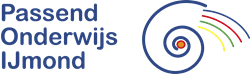 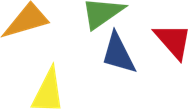 Consultatie begeleider passend onderwijs specialist 2023-2024Consultatie begeleider passend onderwijs specialist 2023-2024DatumNaam schoolNaam leerlingGeboortedatumGroepLeerkracht(en)IB   Email /Telefoon/werkdagenBetrokken specialist binnen eigen school(denk aan: gedrag, motoriek, hoogbegaafdheid, rekenen/taal, enz.) Consulent SWVSpecialist SWVExterne contactenReden van aanmeldingWat is de vraag? Wat is er al gedaan?Ouder/verzorger contact: Wat verwacht je van de specialist? Situatieschets Observatie / gesprek Aanbevelingen om de doelen te bereiken- hoe inzetten op welke onderwijsbehoeften? Concrete afspraken EvaluatieEvaluatie: Wat heeft je inzet als specialist/consulent opgeleverd?Hoe gaan we ervoor zorgen dat deze kennis wordt gedeeld? Concrete afspraken over vervolg